UPTON BY CHESTER AND DISTRICT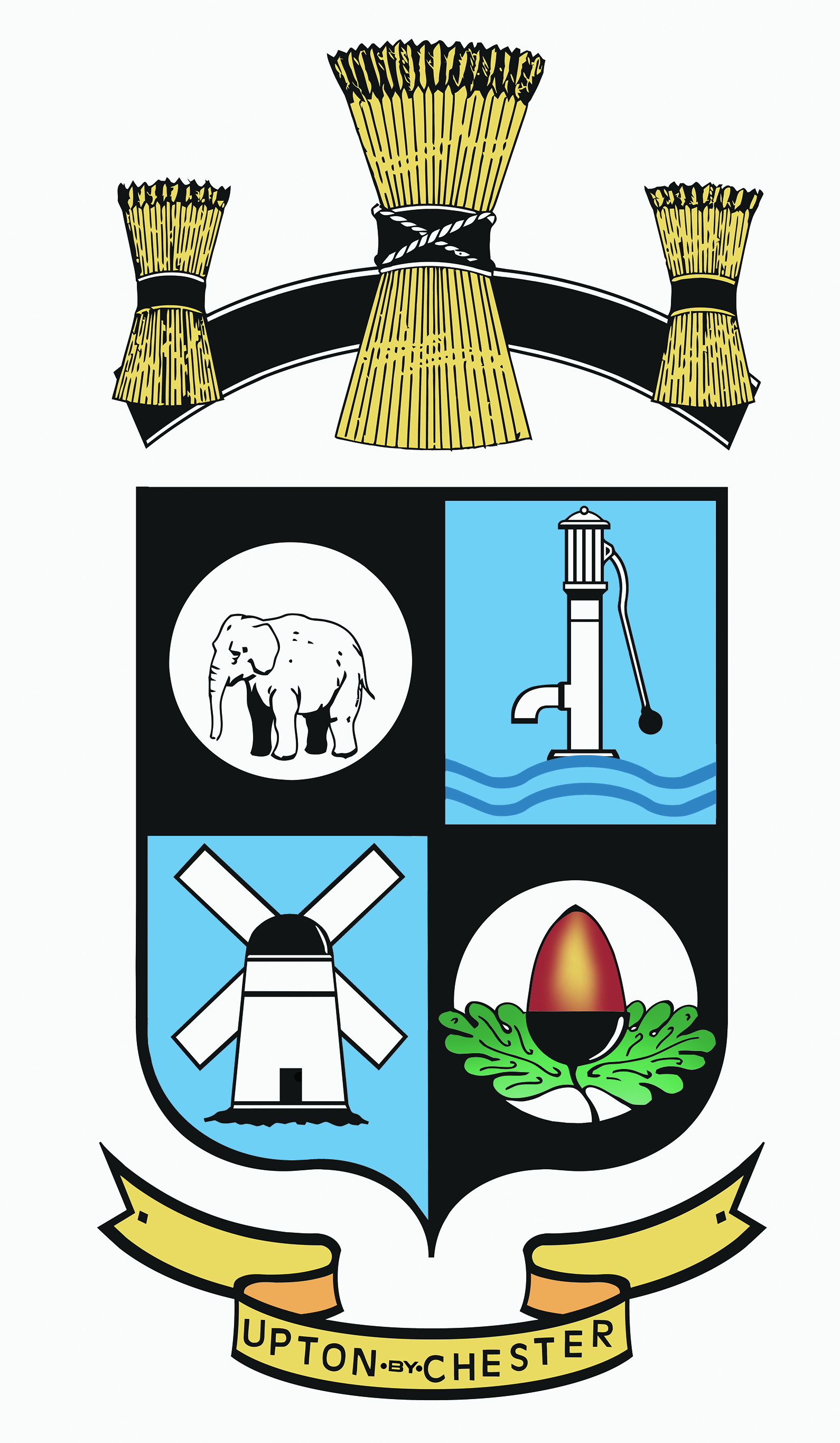 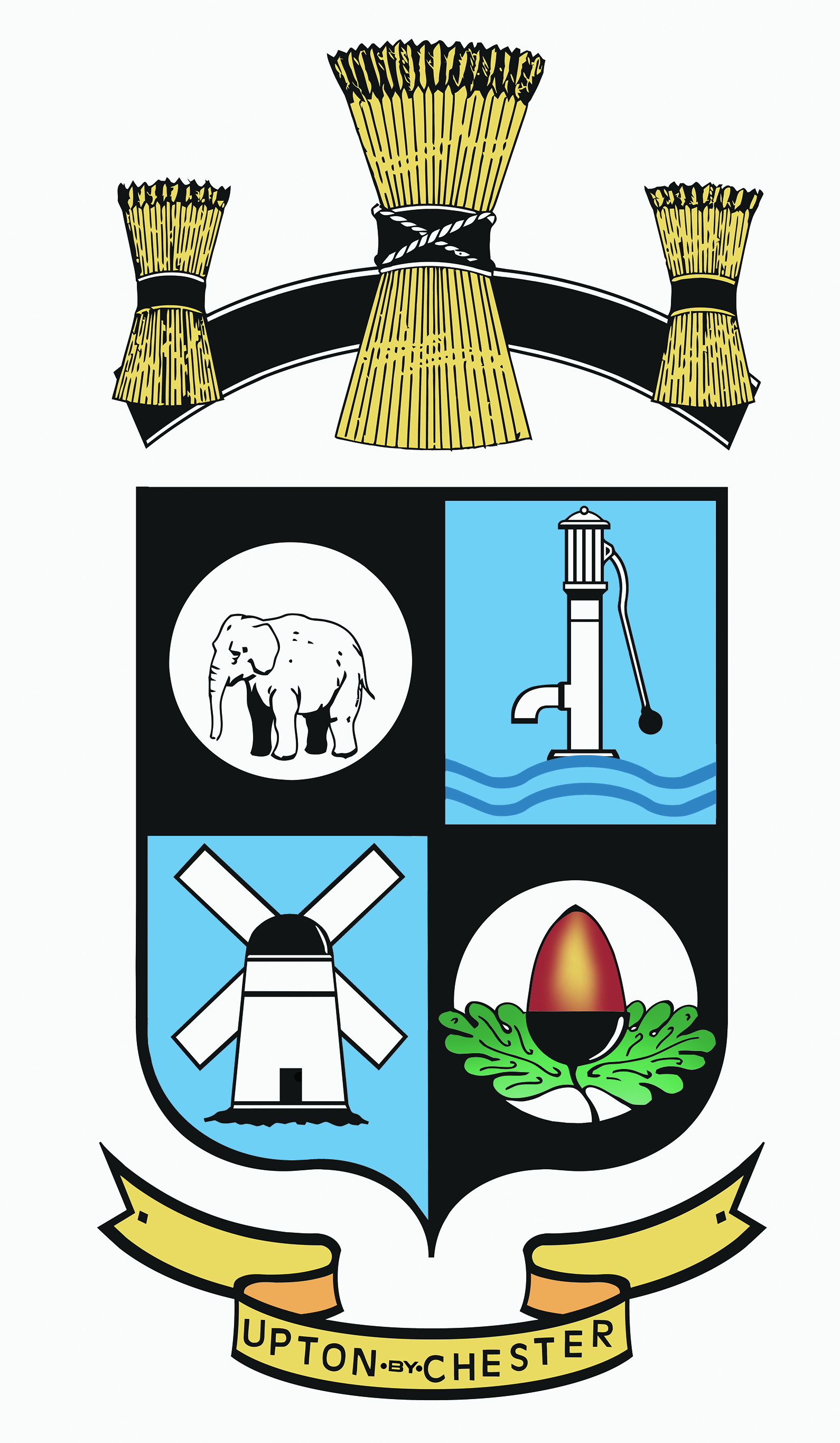  PARISH COUNCIL18 Gladstone RoadChesterCH1 4BY07584415343Email: clerk@uptonbychester.org.ukDear Member,You are summoned to the General Purposes and Localities Committee meeting of Upton by Chester & District Parish Council to be held at 7.00pm on Monday 21 January 2019 at The Pavilion, Wealstone Lane, Upton, Chester.The business to be transacted at the meeting is detailed on the agenda below. Please note that Standing Orders will apply at this meeting.  16.01.19	Signed, Suzi Pollard   Clerk to the Parish CouncilAGENDA 1. APOLOGIES FOR ABSENCE.To receive apologies for absence as reported to the clerk.2. DECLARATIONS OF INTEREST.Members are invited to declare any interests they may have in any items on this agenda as per the Code of Conduct.3. MINUTES.To approve the Minutes of the meeting held on 12th November 2018.	4. CLERK’S REPORT.To receive an update from the clerk on actions taken since the last meeting.5. PAVILION STOCK PRICING/RANGE.To consider price increases for the pavilion stock; also to consider expanding the range of products available.6. MATERIALS RECYCLING BIN.To make a decision on working with the Salvation Army by hosting a recycling bin.7. RESTORATION OF NATURAL HEDGEROWS.To consider how the Parish Council may support this project.8. HIGHWAYS ISSUES.To report highways issues to the clerk.9. DATE AND TIME OF THE NEXT MEETING.To confirm that the date and time of the next meeting will be on Monday 11th March  2019 at 7.00pm.